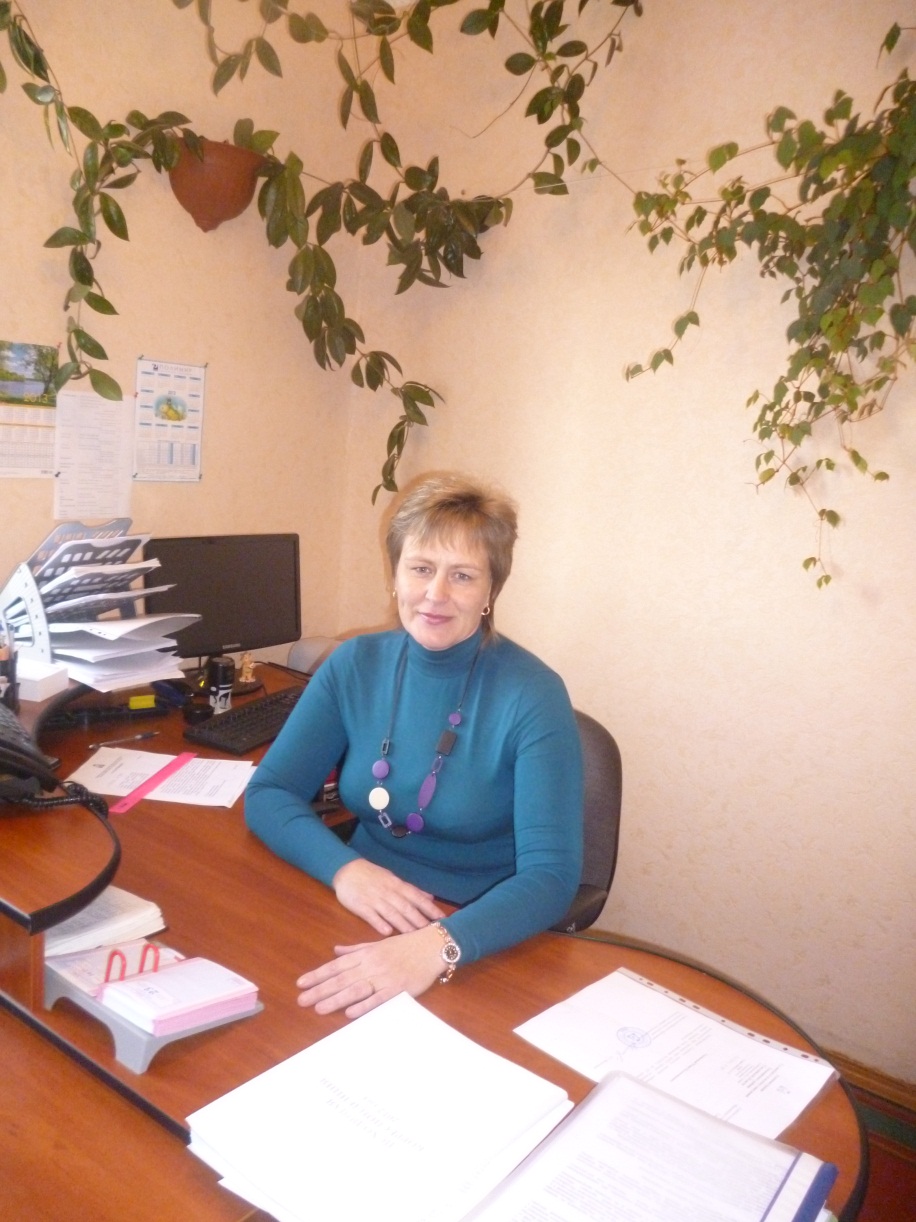 Глава муниципального образования Селенского сельского поселения Темкинского района Смоленской области – Филичкина Елена СергеевнаКонтактный  тел., факс. (848136) 2-31-75Электронный  адресSelenskoeSP@yandex.ruЧАСЫ             РАБОТЫс 9-00  до 17-00перерыв на обедс 13-00  до 14-00выходнойсуббота, воскресеньеАппарат Администрации  муниципального образования Селенского СПСтарший менеджер – Пахоменкова Людмила СтепановнаСтарший инспектор – Гукасян Анжела ЛентрушевнаКонтактный телефон (848136) 2-31-31                       факс  (848136) 2-31-75ЧАСЫ             РАБОТЫс 9-00  до 17-00перерыв на обедс 13-00  до 14-00выходнойсуббота, воскресеньеРЕКВИЗИТЫ АДМИНИСТРАЦИИСЕЛЕНСКОГО СЕЛЬСКОГО ПОСЕЛЕНИЯТЕМКИНСКОГО РАЙОНА СМОЛЕНСКОЙ ОБЛАСТИЮридический адрес: 215340, Смоленская область, Темкинский район, д. Селенки, ул. Центральная, д. 20Электронный  адресSelenskoeSP@yandex.ruИНН 6716002546КПП 67601001 р/с 402 048 101 000 00 318 001БИК 046614001Отделение Смоленск  г. Смоленск (Финансовое управление Администрация Селенского сельского поселения л/сч 03913160410)ОКАТО   66 24 88 45 000ОГРН 1056708184136ОКПО 79910645